3015 Herring Ave • Sebring, Florida 33870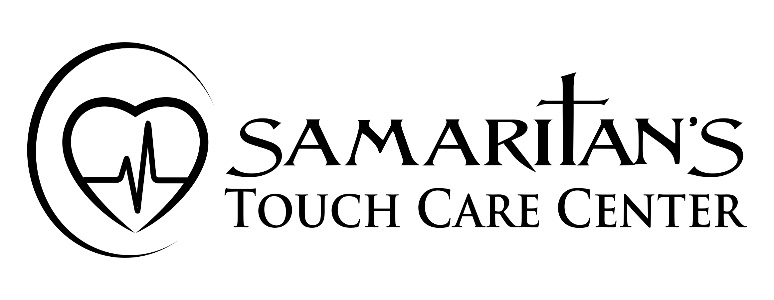            Tel. (863) 471-1870 • Fax. (863) 382-0963           Email. WeCare@samaritanstouch.org           Website. www.SamaritansTouch.orgEligibility RequirementsOnce you have obtained the required documentation, please call to schedule a eligibility appointment Photo Identification (provide one of the following):State issued Driver’s LicenseState issued IDCollege IDVisaPassportWork PermitProof of Address (provide one the of the following):Utility Bill (lights, cable, water)Bank StatementProof of any/all income for the most current (8) eight week period for all household members:PaystubsSocial Security BenefitsUnemployment BenefitsDisability BenefitsPensionsFood Stamp Benefits If you are self-employed you must provide:Bank statements for the previous (3) three months for all household members and/orPayment statements from anyone who has paid you, within the last (3) three monthsIf anyone is giving you money, providing you room and board or paying any of your bills, that person must complete:A notarized Statement of Support (included in patient application).  STCC does provide a free notary service on-site by appointment for this purpose. Most recent Tax Return (1040, 1040EZ, 1040A, Schedule C):If you do not file taxes or do not have access to your tax return, and you wish to be eligible for the Prescription Assistance Program you will be required to submit an official Tax Return Transcript or Verification of Non-Filing.An official Tax Return Transcript/Verification of Non-Filing can be easily obtained by logging onto http://www.irs.gov/Individuals/Order-a-Transcript or by submitting Form 4506-T to the IRS.  This form can be obtained from the IRS website or STCC.  If needed, STCC staff can fax this form to the IRS for you.Medicaid Determination LetterEVERYONE must apply for Medicaid with the Department of Children & Families.  Please note that you WILL NOT be eligible for the Prescription Assistance Program until the Medicaid Determination letter is submitted.STCC is an ACCESS site.  You may apply at STCC at your convenience or apply online at http://www.myflorida.com/accessflorida/ or call (800) 762-2237.                                   Requisitos de ElegibilidadUna vez que se cuente con la documentación requerida, por favor llame para hacer una cita de elegibilidad.

1. Identificación con foto (proporcionar uno de los siguientes):
• Licencia de conducir del Estado
• Identification del Estado
• Identification del Colegio
• Visa
• Pasaporte
• Permiso de Trabajo

2. Comprobante de domicilio ( proporcionar en el de los siguientes ):
• Factura de servicios públicos ( luz , cable , agua)
• Estado de cuenta bancaria

3. Prueba de / todos los ingresos de un periodo de ocho semanas para todos los miembros del hogar:
• Talones de pago
• Beneficios del Seguro Social
• Beneficios de desempleo
• Beneficios por Incapacidad
• Pensiones
• Beneficios de Cupones para Alimentos

4. Si usted trabaja por cuenta propia debe proporcionar:
• Estados de cuenta bancarios de los últimos tres (3) meses de todos los miembros del hogar y / o
• declaraciones de pago de cualquier persona que usted ha pagado , dentro de los últimos ( 3 ) tres meses

5. Si alguien te da dinero , o te proporciona alojamiento y comida o paga algunas de sus cuentas, esa persona debe completar:
• Una declaración notariada de la Ayuda ( comprendidos en la demanda del paciente) . STCC proporciona un servicio de notario gratuito para este fin.

6. La mayor declaración de impuestos reciente ( 1040 , 1040EZ , 1040A, Anexo C ):
 Si no declaras impuestos o no tiene acceso a su declaración de impuestos , se le pedirá que presente una Declaración de Impuestos Transcripción oficial. Por favor, tenga en cuenta que los pacientes nuevos no serán elegibles para el Programa de Asistencia hasta que se presente la declaración de impuestos o de Declaración de Transcripción .
 Un funcionario de Declaración de transcripción se puede obtener fácilmente por la dirrecion de computadora http://www.irs.gov/Individuals/Order-a-Transcript o presentando el Formulario 4506 -T del IRS. Este formulario se puede obtener en el sitio web del IRS o STCC . Si es necesario , el personal de STCC puede enviar por fax este formulario al IRS por usted.

7. Medicaid Carta de determinación
 TODOS deben solicitar Medicaid en el Departamento de Niños y Familias . Por favor, tenga en cuenta que los pacientes nuevos no serán elegibles para el Programa de Asistencia hasta que se presente la carta de determinación de Medicaid.
 STCC es un sitio de acceso. Usted puede solicitar en STCC a su conveniencia o en la dirrecion de computadora http://www.myflorida.com/accessflorida/ o llame al (800) 762-2237.